Kuriosa om Tanumshede:Invånare: ca 1900.Naturliga utgångspunkten för att se hällristningarna.  Den gamla Kungsvägen mellan Norge och Kungahälla passerade igenom Tanumshede, varför orten växte fram som en knytpunkt. Tanums Gestgifveri grundades på 1600-talet och har varit i obruten drift sedan dess, och är därmed Sveriges äldsta gestgifveri utan avbrott.Hällristningarna i Tanum har varit UNESCO World Heritage Site sedan 1994. Här har du plats för eget material om din verksamhet:Tips på besöksmål i Tanumshede:Tanums VärldsarvVitlycke MuseumUnderslös MuseumTanum ShoppingcenterTanums GestgifveriKulturhuset Futura Mountainbikeleden med start och mål vid Höjden.Vandring i Världsarv Fakta om Tanums kommun:Antal invånare: ca 12 900 st-, befolkningstäthet ca 14 invånare per km2. 40 % bor på landsbygden.57 % av alla hus är delårsboende/fritidshus.Landyta: ca 909 km2, med vattnet ca 945 km2. Bohusläns största kommun till ytan.Tanum har en lång kustlinje, från Gerlesborg i söder till Galtö i norr. Total kustlängd: 525 km.Kosterhavets Nationalpark, Sveriges första marina nationalpark, sträcker sig ner till Grebbestad. Tanums världsarv är Västra Götalands enda världsarv. Inom världsarvet finns 600 hällristningsplatser som totalt innehåller tiotusentals ristningar. Antal företag: ca 2400 (mest företagssamma kommunen i Västra Götaland!). Varav ca 70 % är enmansföretag.Värdskap i fickformatTANUMSHEDEDen här handboken är framtagen för dig som möter besökare i din vardag och/eller på din arbetsplats. Den ska vara en enkel hjälp för dig att ta hand om våra gäster på allra bästa sätt.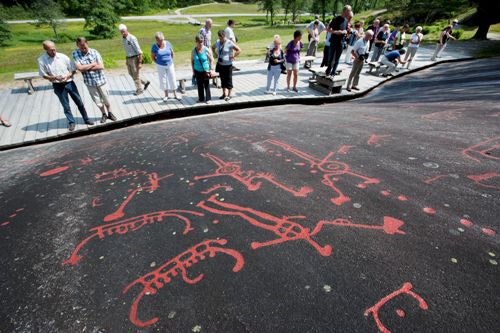 Vår tanke med denna skrift är att den ska bidra till inspiration och eftertanke. Vårt mål är att vår destination ska genomsyras av ett gott värdskap, att våra gäster/besökare/kunder ska trivas, känna sig trygga, vilja komma tillbaka och rekommendera vår plats till andra.Vår Vision är att:”Genom kunskap om vårt område och våra gäster, och med ett gästvänligt sinne ska vi välkomna våra besökare och varandra. Stolta ska vi representera hav och inland, samt skapa upplevelser och minnen att ärva.”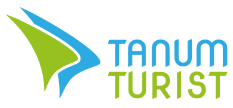 Framtagen av Tanums kommun och Tanum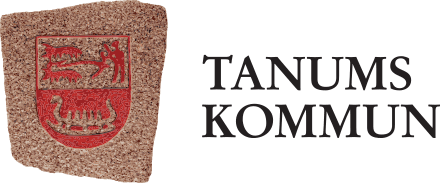 Turist i samarbete med näringslivet i TanumFakta om värdskap:Det goda värdskapet innefattar såväl gästvänlighet och respekt för andra människor, som ett visat intresse, förståelse och engagemang i de vi möter. Några ord som ofta förknippas med värdskap är: bemötande, service, gästfrihet, kvalitet och vänskap.Värdskap består bl.a. av det här:Värdskap är konsten att få människor att känna sig välkomna och trivas.Värdskap är att få människor i den omgivning vi befinner oss i att känna sig sedda, inkluderade, önskade och väntade.Bemötande: Hur vi talar med och lyssnar på gästen.Mervärde: när vi ger gästen något extra, något hen inte har förväntat sig.Gästens upplevelse påverkas inte bara av ditt värdskap, utav av allt hen möter. Värdskap är något vi har gemensamt.Service är något man ger, värdskap är något man är.En gäst kan aldrig störa vårt arbete, gästen ÄR vårt arbete.Värdskap handlar inte om att behandla gästen som man vill bli behandlad själv, utan att behandla gästen som hen vill bli behandlad. Värdeord:Kunskap – Vi ska vara pålästa och informativa i vårt bemötande.Stolthet – Vi ska vara stolta representanter av vårt område.Engagemang – Vi ska vara engagerade i de människor vi möter. Generositet – Vi ska se till besökarens behov genom att lyssna och ge av vår tid.Omtanke – Vi ska bry oss om och ta hand om våra besökare för att skapa trivsel. Värdskapstips:Försök att alltid besvara frågor. Ta reda på svaret eller hänvisa vidare till rätt ställe.Miljön påverkar. Hur är första intrycket på din arbetsplats?Rent och snyggt, städning är viktigare än man tror. Det finns två typer av personer: den som lyssnar och svarar, och den som lyssnar och löser problem. Marknadsför varandra, tipsa om fler saker att se och göra i området.Håll dig uppdaterad om det som händer i området: bohuslan.com/tanumHåll koll på vad som är öppet i din omgivning: oppetitanum.sePraktiskt i TanumshedeLångtidsparkering:Villavägen, centrum. 12 platserVårdcentral & Apotek:Närhälsan Tanumshede Vårdcentral, Ringvägen 1A. 010-441 51 00Apoteksgruppen Tanumshede, Affärsvägen 1. 0525-202 89.Apotek Klövern, Tanum Shoppingcenter. 0525-15 08 40.Turistinformation:Tanumshede Turistinformation, Kundcenter i kommunhuset. 0525-611 88.Återvinningsstation:Återvinningsstation vid Vinbäck, Höjden och centrum. Tar emot: glas, papper, metall, plast och tidningar.Avfallsanläggning vid Tyft.Kollektivtrafik:Västtrafik stannar vid Bygdegårdsplan. Hållplatsen heter Tanumshede centrum (Tanum). Stannar även vid kyrkan. För tidtabell se: vasttrafik.se, 0771-41 43 00Taxi:Taxi Väst: 0522-459 000